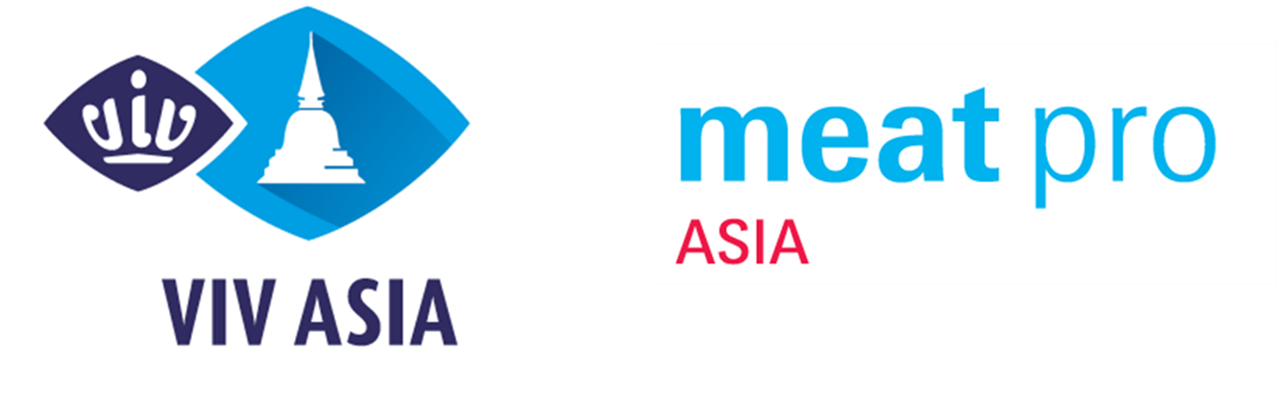 新闻稿 - 2021年3月31日 - 泰国曼谷VIV Asia和Meat Pro Asia将延期至2022年1月将成为开启2022年亚洲动物蛋白生产的开篇事件 VIV Asia是亚洲地区最为重要的畜牧展会，完整覆盖全球“从饲料到食品”全产业链。在此，谨代表展会主办方VNU Asia Pacific 和VNU Europe非常遗憾的告知诸位：VIV Asia亚洲国际集约化畜牧展正式确定将推迟至2022年1月12-14日举办。同期举办的Meat Pro Asia，由Messe Frankfurt (HK) Ltd. 和VNU Asia Pacific共同主办，也是是亚洲领先的蛋、禽、肉海鲜和食品加工和包装展。它也将延期至2022年，与VIV Asia同期同地举办。作为行业里的两大标杆展览，2021年同期在泰国曼谷IMPACT会展中心挑战者馆（Challenger Halls）举办，这是一次新的飞跃。根据泰国旅游和体育部最新发布的第四阶段规划公告，泰国将于2022年1月向国际访客全面开放。“展会最新确定的举办日期和相关事宜，符合泰国政府关于2022年1月全面开放泰国国境的公告要求，” VIV worldwide全球总监兼VNU Asia Pacific 和VNU Europe总裁Heiko M. Stutzinger先生说道，“另外，主办方也在努力推进VICTAM and Animal Health and Nutrition Asia亚太饲料加工与动物健康营养业贸易展，以便将这些展会合并举办，形成更积极的联动。详细的安排以及对合作伙伴和客户的影响，将在接下来的几周内传达。” Stutzinger补充道。我们将与您保持联络，并做好各项事宜的工作安排，以确保活动顺利进行，在2022年展前的筹备工作中为您提供更好的支持。VIV Asia和 Meat Pro Asia 的延期公告主办方VNU Europe高级项目经理Zhenja Antochin：秉承我们对客户的坚定承诺，展会改期至2022年举办，是为了在曼谷打造一个真正的国际平台，让世界各地的展商和观众都能更好的参与进来，并使这个为期三天的活动真正成为业务发展的助推器。我们坚信，更新后的展会安排将使计划参加VIV Asia的所有参与者和相关团体获得更大的收益。主办方VNU Asia Pacific运营者，农业板块总监Panadda Kongma：由于与合作伙伴的良好关系，我们得以确保VIV Asia和Meat Pro Asia在2022年最佳时间段举办。通过这次延期，我们的展商和观众可以期待一个更具有价值且更安全的展会。将于2021年9月份举办线上数字展会在明年1月份线下展会开始之前，VIV Asia和Meat Pro Asia也将于2021年9月举办线上的数字展会。我们将邀请参展商一起加入，与全球买家进行线上交流互动，举办线上高端技术交流会议，以促进您的人脉搭建。届时我们会将线上活动的日期和安排告知您！敬请关注我们的网站WWW.VIV.NET。欢迎并期待与您在2022年1月12-14日泰国曼谷举行的VIV Asia和Meat Pro Asia展会现场相聚。----------------------------------------- End of Press release ------------------------------------------About VIV worldwideVIV worldwide is the business network linking professionals from Feed to Food, offering boundless opportunities to the animal protein supply chain players. VIV worldwide developed with dedication a network through 40 years of experience and interactions with the industry, becoming today the leading platform in and for some of the most promising markets of the world. Visit WWW.VIV.NET. Press contacts: Ms. Elena Geremia, Senior Marcom Manager of VIV worldwide, elena@vnueurope.com, Ms. Saengtip Techapatiphandee, Assistant Marcom Manager of VNU Asia Pacific, saengtip@vnuasiapacific.comAbout VNU Group | VNU Group is a globally operating exhibition company with offices in Utrecht (VNU Europe), Shanghai (VNU Asia), and Bangkok (VNU Asia Pacific). VNU Group is part of the Royal Dutch Jaarbeurs and represents its international exhibition business outside of the Netherlands. Each VNU office runs a portfolio of exhibition and conference brands with professional expertise on specific markets and industries. The Agri-food exhibition portfolio is a core business in all three VNU regional offices. Other VNU Group main event sectors include Tech, Lifestyle, Construction, Lifesciences and Biotech, and more. 